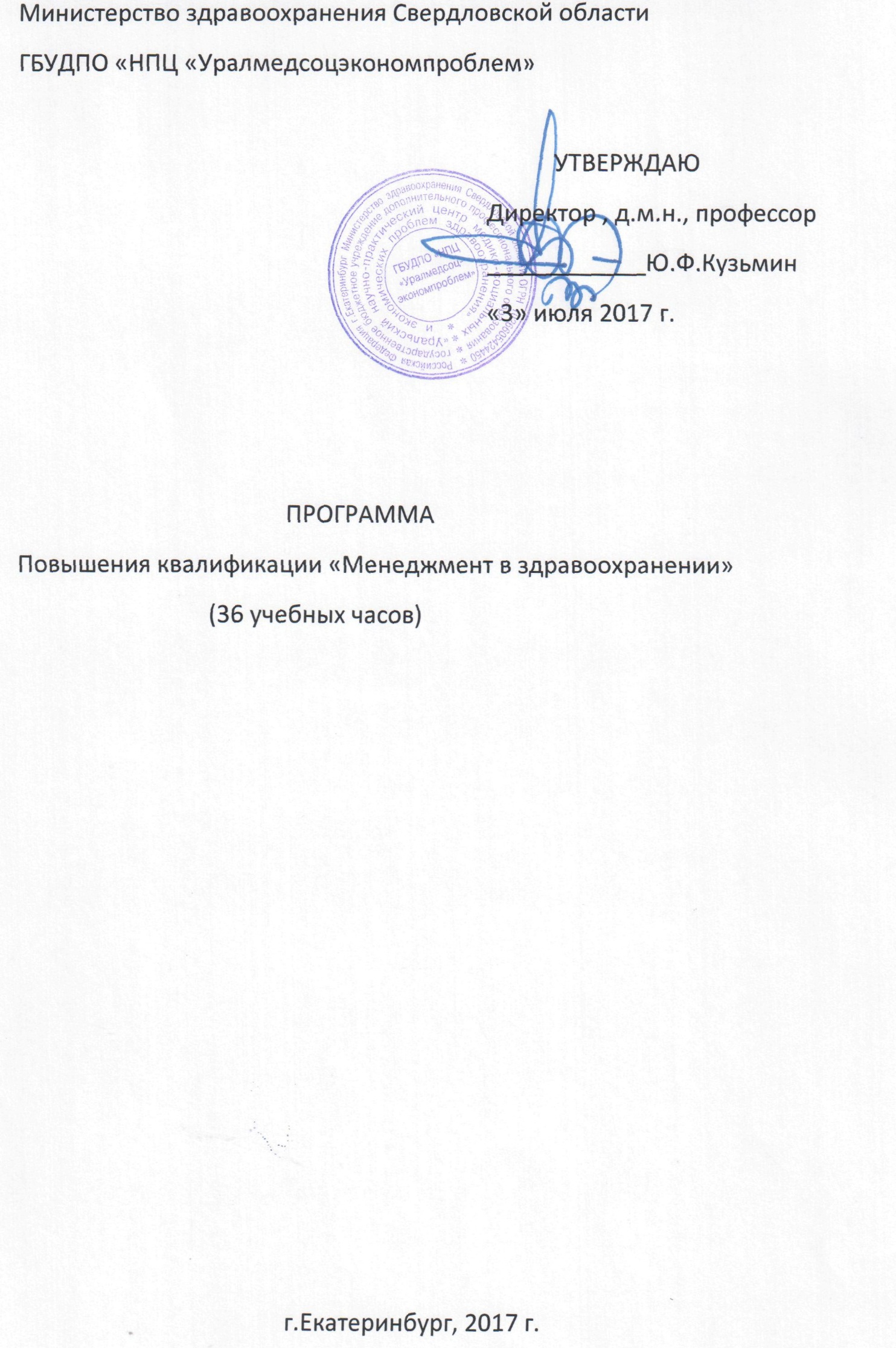 1.Цель реализации программы:Совершенствование или получение новой компетенции, необходимой для профессиональной деятельности организаторов здравоохранения, в рамках имеющейся квалификации:-развитие способности управлять медицинской организацией;-уметь организовать и управлять деятельностью сотрудников медицинской организации.2.Требования к результатам обучения.	В результате освоения программы слушатель должен приобрести следующие знания и умения, необходимые для качественного изменения компетенции:Слушатель должен знать:Основные понятия менеджмента в здравоохранении, принципы и функции процесса управления, организационные структуры управления, целеполагание, вопросы принятия управленческих решений, теоретические и практические основы организации работы менеджера в  лечебно-профилактическом учреждении (ЛПУ).Слушатель должен уметь:Организовать работу ЛПУ, внедрять новые организационные формы в практическое здравоохранение, пользоваться методами и методиками менеджмента в своей работе, анализировать и моделировать технологии управления и качества медицинской помощи.3.Содержание программы				Учебный планКатегория слушателей: главные врачи, заместители главных врачей, заведующие отделениями ЛПУ.Срок обучения : 36 час.Форма обучения: с отрывом от работы, без отрыва от работы.			Учебно-тематический план				Учебная программаРаздел 1. Менеджмент в современном ЛПУТема 1.1. Понятие «менеджмента» в здравоохраненииВопросы, раскрывающие содержание темы:1.Что такое «менеджмент»? Определение понятия.2.Менеджмент как вид деятельности.Тема 1.2.Принципы менеджментаВопросы:1.Определение понятия2.Научное и практическое значение принципов менеджмента3.Общие и частные принципы  менеджмента,  их характеристики4.Принципы, способствующие формированию личности менеджераТема 1.3. Функции процесса управленияВопросы:1.Определение «функций» процесса управления2.Организационно-технические функции3.Социально-экономические функции4.Общие функции : планирование, организация, контроль5.Активизация, регулирование, координация, исследование6.Конкретные функции управления в здравоохраненииТема 1.4. Структура  управления медицинской организациейВопросы:1.Определение, сущность и общая характеристика организационных структур управления в здравоохранении2.Значимость организационных структур3.Принципы формирования организационных структур управления4.Типы организационных структур управления5.Оценочные критерии организационных структур управления в здравоохранении.Тема 1.5. Цели организации и процесс менеджментаВопросы:1.Определение, значимость, функции целей.2.Требования, предъявляемые к целям3.Процесс постановки целей4.Причины, по которым наличие целей улучшает деятельность руководителя5.Роль целеполагания в процессе планирования6.Ключевые принципы постановки и использования целей7.Методы постановки целей: управление по целям, оперативное управлениеТема 1.6. Управленческое решениеВопросы:1.Определение2.Объекты управленческих  решений в здравоохранении3.Причины возникновения управленческих проблем4.Виды управленческих решений5.процессы, методы и способы принятия управленческих решенийРаздел 2. Менеджер лечебно-профилактического учрежденияТема 2.1. Понятие «менеджер» в здравоохранении.Вопросы:1.Определение2.Роли менеджера : межличностные, информационные, роли по принятию решений3.Виды управленческого мастерстваТема 2.2.Модель современного менеджераВопросы:1.Характеристики модели менеджера2.Определение обязанностей руководителя ЛПУ. Использование профессионального  стандарта  организатора здравоохранения.3.Классификация стилей управления.4.Определение стиля управления руководителя ЛПЦ5.Определение характеристик «эффективного руководителя».Тема 2.3. Управленческая компетентность руководителя ЛПУВопросы:1.Что такое «компетентность  руководителя ЛПУ»?2.Методика оценки уровня  компетентности руководителя4.Рекомендации по совершенствованию компетентности руководителя ЛПУ.        Перечень практических занятий	4.Материально-технические условия реализации программы	5.Учебно-методическое обеспечение программы1.Брусов П.Н. Финансовый менеджмент. Финансовое планирование: Учебное пособие/П.Н.Брусов, Т.Н.Филатова.-М.:КноРус, 2013-232 с.2.Виханский О.С., Наумов А.И. Менеджмент.- М.: Высшая школа, 1996.3.Гончаров В.В. В поисках  совершенства управления: руководство для высшего управленческого звена._М.:МП «Сувенир, 1993.4.Инновационный менеджмент : учебник по специальности «Менеджмент организации»/В.Г.Медынский.-Москва:Инфра.-М,2008.-293 с.5.Инновационный менеджмент:  концепции, многоуровневые стратегии и механизмы инновационного развития : учебное пособие/ В.М.Аньшин и др.-Москва:Дело, 2007.-583 с.6.Кабушин Н.И. Основы менеджмента :Учебник.-Минск:БГЭУ, 1996.7.Коротков З.М. Концепция менеджмента :учебное пособие.-М.:ДеКА,1996.8.Основы управления персоналом : Учебное пособие /Под ред. Б.М.Генкина.-М., 1996.9.Пирожков В.А. Менеджмент современной организации.-Екатеринбург, 1998.10.Якокка Ли. Карьера менеджера.-Минск, 1996.	6.Оценка качества освоения программыИтоговая аттестация слушателей проводится в устной форме экзамена.Перечень вопросов, выносимых на аттестацию:1.Определение понятия «менеджмент в здравоохранении».2.Использование принципов менеджмента в практическом здравоохранении3.Характристика функций процесса управления4.Значимость организационных структур управления. Типы организационных структур.5.Организационное моделирование6.Процесс постановки целей медицинской организации7.Устранение причин управленческих проблем8.Методы и способы принятия управленческих решений9.Роль менеджера в медицинской организации10.Как выявить «Эффективного руководителя» в ЛПУ?Составитель: доктор медицинских  наук, профессор Т,В.Чернова				Аннотация.	Настоящая программа   подготовлена с учетом опыта преподавания курсов менеджмента в различных Вузах, в том числе и медицинского профиля, новых методических подходов к рассмотрению важнейших проблем управления в здравоохранении. Задачами программы являются: повышение уровня знаний профессиональных руководителей органов и учреждений здравоохранения, привитие им навыков практического менеджмента. Специфика данной программы заключается в том, что предусмотрены специальные вопросы, деловые игры, практические занятия, касающиеся менеджмента непосредственно в системе здравоохранения, при этом учитываются особенности самой системы здравоохранения, работы отдельных учреждений и , конечно,  менеджеров  ЛПУ.                                     №Наименование разделовВсего. Час.В том числеВ том числе№Наименование разделовВсего. Час.лекцииПрактические занятия1Менеджмент в современном ЛПУ181262Менеджер ЛПУ18126ИТОГО362412№Наименование разделов, темВсего час.В том числеВ том числе№Наименование разделов, темВсего час.лекцииПрактические занятия1Раздел 1. Менеджмент в современном ЛПУ181261.1Понятие менеджмента в здравоохранении3301.2Принципы менеджмента3301.3Функции процесса управления3301.4Структура управления медицинской организацией3121.5Цели организации и процесс менеджмента3121.6Управленческое решение3122Раздел 2. Менеджер лечебно-профилактического учреждения181262.1Понятие «менеджер» в здравоохранении2202.2Модель современного менеджера8622.3Управленческая компетентность руководителя ЛПУ844ИТОГО362412Номер темыНаименование практического занятия1.4Деловая игра «Построение организационной структуры управления медицинской организации :  механистический тип (линейная, линейно-функциональная), дивизионная, органический тип (проектная, программно-целевая, матричная)». Проектирование организационных структур                               1.5Деловая игра «Разработка конкретных целей по некоторым областям в здравоохранении»1.6.Деловая игра «Предлагается принять управленческое решение по 3-м конкретным ситуациям в ЛПУ»2.2Деловая игра «Проведение собеседования менеджера с «плохим» работником.»Деловая игра «Проблема совершенствования управления»2.3Деловая игра «Определение уровня управленческой компетентности»Заполнение анкет и определение стиля  руководителя ЛПУНаименование аудиторийВид занятийНаименование оборудованияАудитория № 31,Аудитория № 37Лекции, практические занятияКомпьютеры, мультимедийный проектор,Экран, доска